NÁRODNÁ RADA SLOVENSKEJ REPUBLIKYIII. volebné obdobieČíslo: 286/2003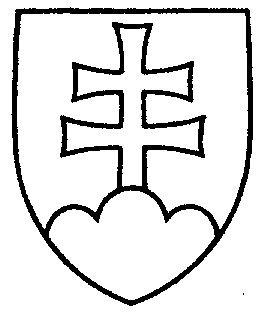 187UZNESENIENÁRODNEJ RADY SLOVENSKEJ REPUBLIKYz 26. februára 2003k návrhu skupiny poslancov Národnej rady Slovenskej republiky 
na vydanie zákona o ochrane súkromia pred neoprávneným použitím informačno-technických prostriedkov a o zmene a doplnení niektorých zákonov (zákon o ochrane pred odpočúvaním) - tlač 159 - prvé čítanie	Národná rada Slovenskej republikyr o z h o d l a,  ž e        prerokuje uvedený návrh zákona v druhom čítaní;p r i d e ľ u j etento návrh zákona na prerokovanieÚstavnoprávnemu výboru Národnej rady Slovenskej republikyVýboru Národnej rady Slovenskej republiky pre financie, rozpočet a menu Výboru Národnej rady Slovenskej republiky pre hospodárstvo, privatizáciu a podnikanieVýboru Národnej rady Slovenskej republiky pre obranu a bezpečnosťVýboru Národnej rady Slovenskej republiky pre ľudské práva, národnosti a postavenie žienOsobitnému kontrolnému výboru Národnej rady Slovenskej republiky 
na kontrolu činnosti Slovenskej informačnej služby a Osobitnému kontrolnému výboru Národnej rady Slovenskej republiky 
na kontrolu činnosti Vojenského spravodajstva;u r č u j eako gestorský Výbor Národnej rady Slovenskej republiky pre obranu a bezpečnosť a lehotu na jeho prerokovanie v druhom čítaní vo výboroch do
9. apríla 2003 a v gestorskom výbore do 11. apríla 2003.Pavol   H r u š o v s k ý   v. r.predsedaNárodnej rady Slovenskej republikyOverovatelia:Tomáš  G a l b a v ý   v. r.Milan  U r b á n i   v. r.